Р Е Ш Е Н И Е К Ы В К Ö Р Т Ö ДОб утверждении Положения о порядке определения платы за право размещения нестационарных торговых объектов на территории муниципального образования городского поселения «Печора»В соответствии со статьей 10 Федерального закона от 28.12.2009 г. № 381-ФЗ «Об основах государственного регулирования торговой деятельности в Российской Федерации», статьей 30 Устава муниципального образования городского поселения «Печора»,  Совет  городского поселения «Печора»   р е ш и л:1. Утвердить Положение о порядке определения размера платы за право размещения нестационарных торговых объектов на территории муниципального образования городского поселения «Печора» согласно приложению. 2. Настоящее решение вступает в силу со дня его официального опубликования. 3. Контроль за исполнением настоящего решения возложить на председателя комиссии по бюджету, налогам, экономической  политике  и благоустройству Г.К. Бусыгина. Глава городского поселения «Печора»                                                   В.А.  Анищик 	 Приложение к решению Совета ГП «Печора»от 27.02.2015 г. № 3-21/86Положение о порядке определения размера платы за право размещения нестационарных торговых объектов на территории муниципального образования городского поселения «Печора»1. Порядок определения размера платы за право размещения нестационарных торговых объектов на территории муниципального образования городского поселения «Печора» (далее - Порядок) устанавливает размер платы за право размещения нестационарных торговых объектов на территории муниципального образования городского поселения «Печора» на земельных участках, находящихся в муниципальной собственности, а также на земельных участках государственная собственность на которые не разграничена. 2. Условия внесения платы за право размещения нестационарного торгового объекта определяются договором на право размещения нестационарного торгового объекта, заключаемым в определенном администрацией муниципального района «Печора» порядке размещения нестационарных торговых объектов на территории муниципального образования городского поселения «Печора».3. Размер платы определяется по формуле:   S = К ассортимент x К сезон x К1 x К2, где:  S - размер платы за право размещения нестационарных торговых объектов без оформления земельно-правовых отношений;К ассортимент - базовый размер платы за право размещения нестационарных торговых объектов в зависимости от их вида, площади объекта и ассортимента товара согласно приложению 1 к настоящему Положению.К сезон - коэффициент, учитывающий сезонность(К сезон = 1,5 - с 1 мая по 31 октября, корректируется пропорционально количеству дней размещения; К сезон = 1,0 с 1 ноября по 31 апреля, корректируется пропорционально количеству дней размещения);К сезон = 2,0 - для круглогодичного периода, при размещении объекта на 2 года коэффициент умножается на 2, на 3 года - на 3, и так далее); К1 - коэффициент, применяемый только для товаропроизводителей сельскохозяйственной продукции и продукции ее переработки (для данной категории равен 0,5, для остальных равен 1).К2 - коэффициент, учитывающий территориальную зону, согласно приложению 2 к настоящему Положению. 4. Расчет платы за право размещения нестационарного торгового объекта является обязательным приложением к договору на право размещения нестационарного торгового объекта.Таблица размера платы за право размещения нестационарных торговых объектов на территории муниципального образования городского поселения «Печора»<1> здесь и далее – если площадь объекта превышает 8 кв.м, то базовый размер платы увеличивается пропорционально площади. Таблица коэффициента, учитывающего территориальную зону (К2)___________________________________СОВЕТ ГОРОДСКОГО ПОСЕЛЕНИЯ «ПЕЧОРА»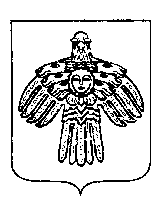 «ПЕЧОРА» КАР ОВМÖДЧÖМИНСА СÖВЕТ«27» февраля 2015 годаг. Печора  Республика Коми                         №3-21/86Приложение  1 к Положению  о  порядке     определения    платыза право размещения  нестационарных  торговыхобъектов на территории муниципального образования   городского   поселения   «Печора»№ п/пАссортимент товаров, вид нестационарного торгового объекта с учетом площади объектаБазовый размер за 1 место (К ассортимент), в рублях1.Мороженое, прохладительные напитки, питьевая вода5002.Фрукты, овощи, бахчевые (до 8 кв.м < 1 >)20003.Выпечные изделия в промышленной упаковке (до 8 кв.м)5004.Молоко, пастеризованное из автоцистерны за маршрут  2005.Рыба живая из автоцистерны5006.Аттракционы, игровые надувные комнаты, горки, услуги спортинвентаря, электромобили и т.п. (за 1 место)20007.Воздушные шары, игрушки и т.п. (до 8 кв.м)5008.Попкорн, сладкая вата (до 8 кв.м)5009.Канцелярские товары, печатная продукция (до 8 кв.м)25010.Цветы живые и искусственные (до 8 кв.м)200011.Летнее кафе (до 50 посадочных мест)1500012.Залы летней посадки (до 15 посадочных мест)500013.Смешанный ассортимент товаров (до 8 кв.м)200014.Продовольственные/непродовольственные товары, непоименованные отдельно (до 8 кв.м)200015.Автоматы для мелкорозничной продажи товаров200016.Бытовые услуги населению (до 8 кв.м)1000Приложение  2 к Положению  о  порядке     определения    платыза право размещения  нестационарных  торговыхобъектов на территории муниципального образования   городского   поселения   «Печора»Территориальная зона – наименование улицыК21 зона:ул. Гагарина;Печорский  проспект от пересечения с ул. Социалистической до пересечения с ул. Железнодорожной;ул. Булгаковой от пересечения с ул. Социалистической до пересечения с Печорским проспектом;ул. Советская; парк им. В. Дубинина;ул. Ленина от пересечения с ул. Советской до пересечения с ул. Комсомольской, ул. Привокзальная22 зона:ул. Н. Островского от пересечения с Печорским проспектом до Дома быта «Ретро», от ТЦ «Стройка» до пересечения с ул. Московской;ул. Строительная от пересечения с ул. Ленина до пересечения с переулком Советским;   ул. Социалистическая от пересечения с Печорским пр. до ул. Булгаковой1,53 зона: прочие территории, не вошедшие в 1 и 2 зону1,0